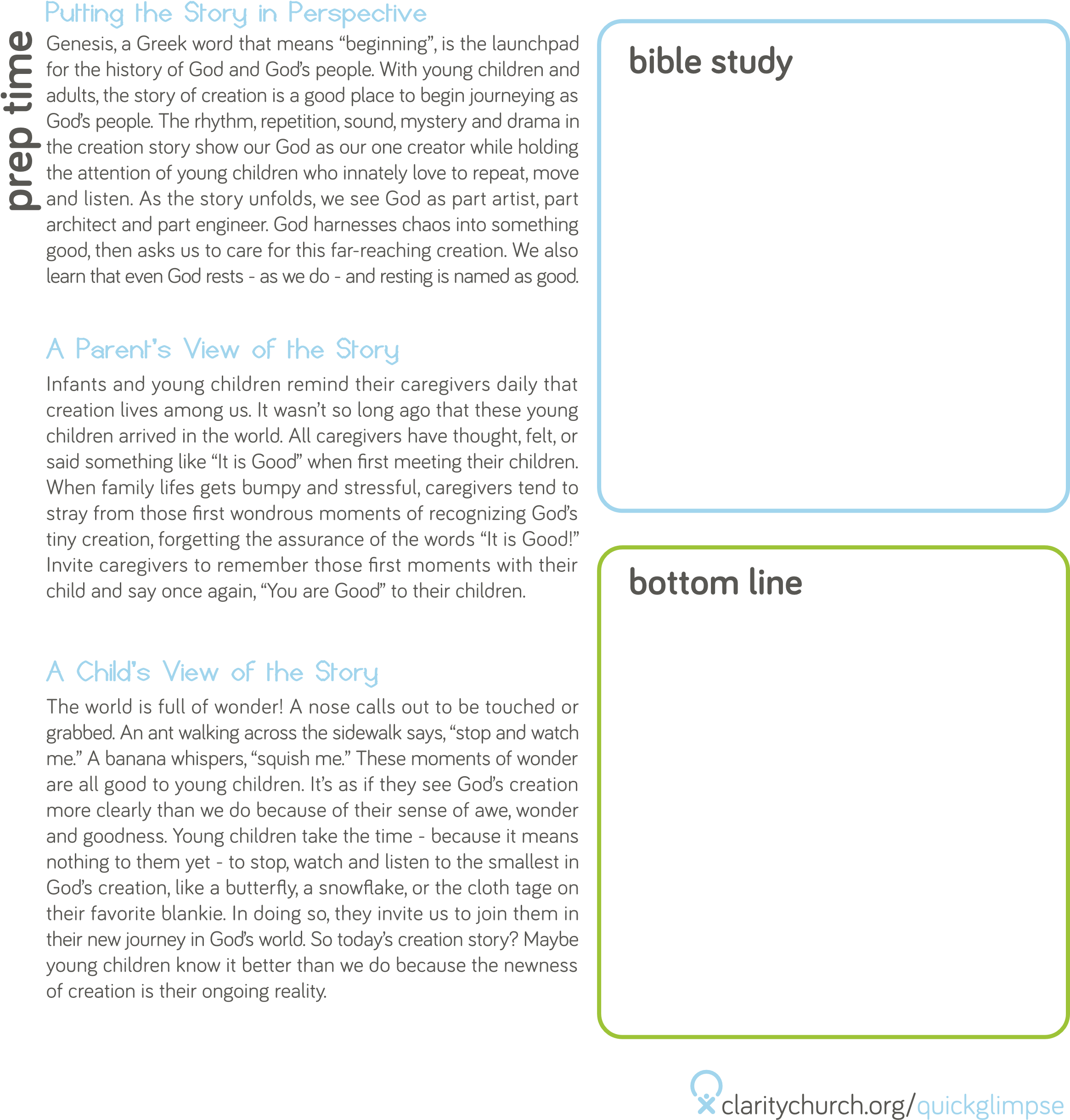 ACTIVITY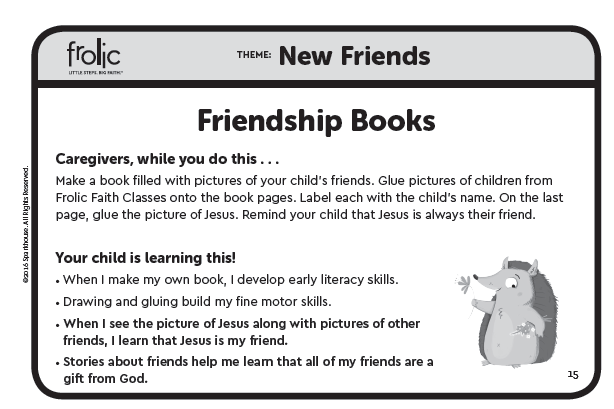 